ALLELUIA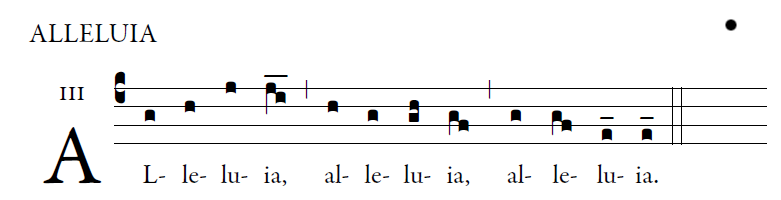 In all circumstances give thanks,For this is the will of you in Christ Jesus. OFFERTORY HYMN    “ Ave Maria”       Music IssueCOMMUNION ANTIPHON         Fr. C Kelly @St. Mainrad Archabbey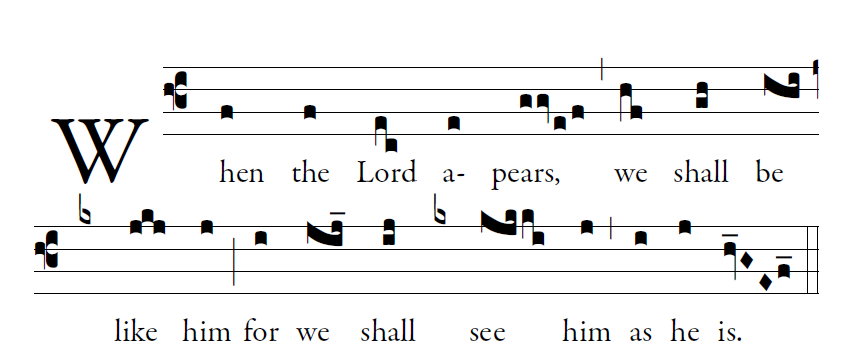       PSALM 63 O God, you are my God; at dawn I seek you; for you my soul is thirsting. For you my flesh is pining, like a dry, weary land without water. 3I have come before you in the sanctuary, to behold your strength and your glory.4Your loving mercy is better than life; my lips will speak your praise. 5I will bless you all my life; in your name I will lift up my hands. 6My soul shall be filled as with a banquet; with joyful lips, my mouth shall praise28th   SUNDAY IN ORDINARY TIME (YEAR C) 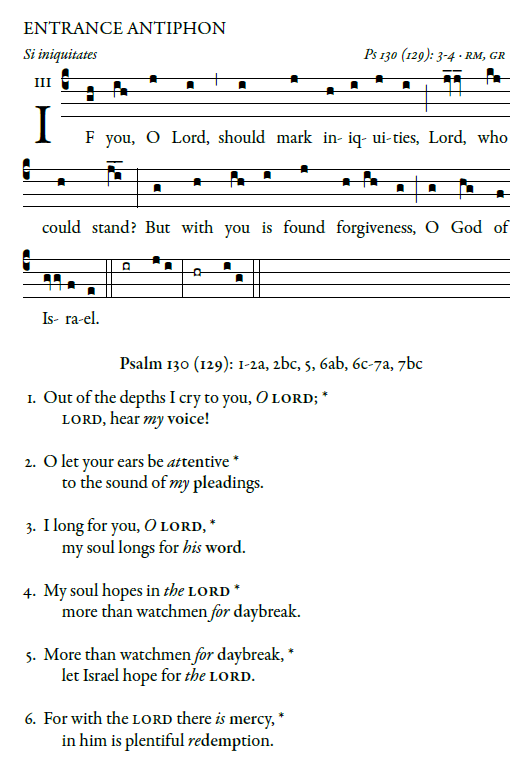 Psalm  130Out of the depths I cry to you, O LORD; 2LORD, hear my voice! O let your ears be attentive to the sound of my pleadings.5I long for you, O LORD, my soul longs for his word. 6My soul hopes in the LORD more than watchmen for daybreak.      Glory be to the Father…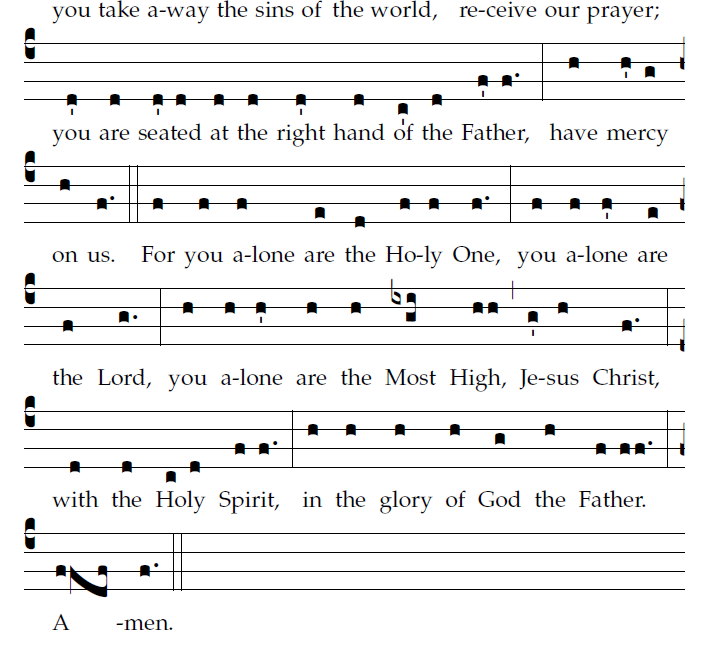 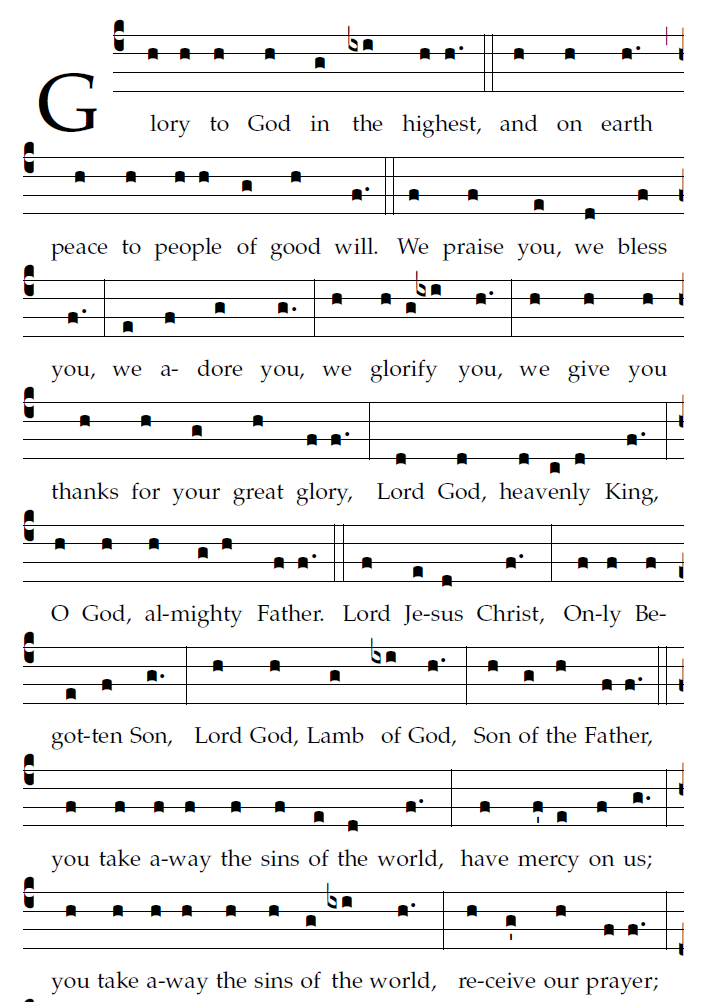                                                                    R. Bednarz 2016REPSONSORIAL PSALM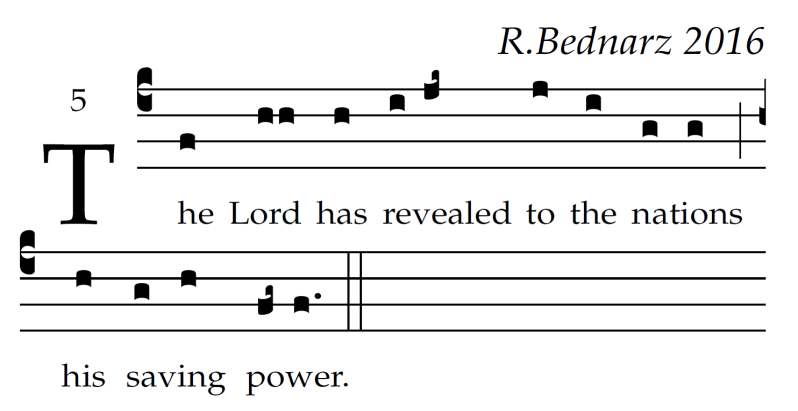 Sing to the LORD a new song,for he has done wondrous deeds;His right hand has won victor-y for him,his holy arm.The LORD has made his salvation known:in the sight of the nations he has revealed his justice.He has remembered his kindness and his faithfulnesstoward the house of Israel.All the ends of the earth have seenthe salvation by our God.Sing joyfully to the LORD, all you lands;break into song; sing praise.